INCIDENT INTAKE FORM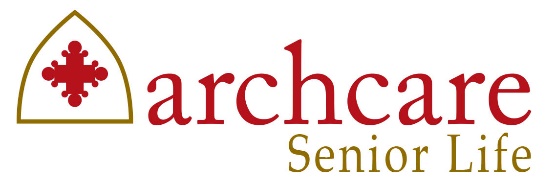 Name:  DOB:  Member/Participant ID #:  Date of Incident:  Time of Incident:  Person Reporting the Incident:Description of Incident:Location, Description of incident, People present at time of incident, etcCurrent Disposition: Remains in the home/community Is in the Emergency Dept. /was sent to Emergency  Is admitted to hospital  Other (Please Indicate): Form Completed By:  Date:  Contact Info:  Upon Completion, send to ArchCare Senior Life 